Publicado en Madrid el 15/02/2018 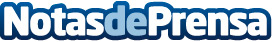 El GitiSynergy equipará de serie el nuevo Volkswagen Polo fabricado en PamplonaSegunda homologación con Volkswagen en Europa tras el SEAT Ibiza de Martorell. Su baja resistencia a la rodadura contribuye a reducir las emisiones de CO2Datos de contacto:Press Corporate ComNota de prensa publicada en: https://www.notasdeprensa.es/el-gitisynergy-equipara-de-serie-el-nuevo Categorias: Internacional Nacional Automovilismo Recursos humanos Consumo Industria Téxtil Industria Automotriz http://www.notasdeprensa.es